2016年五莲县公务员招考拟录用人员名单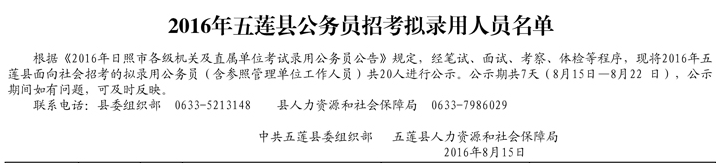 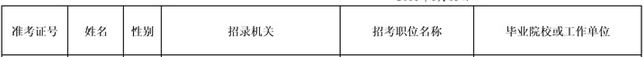 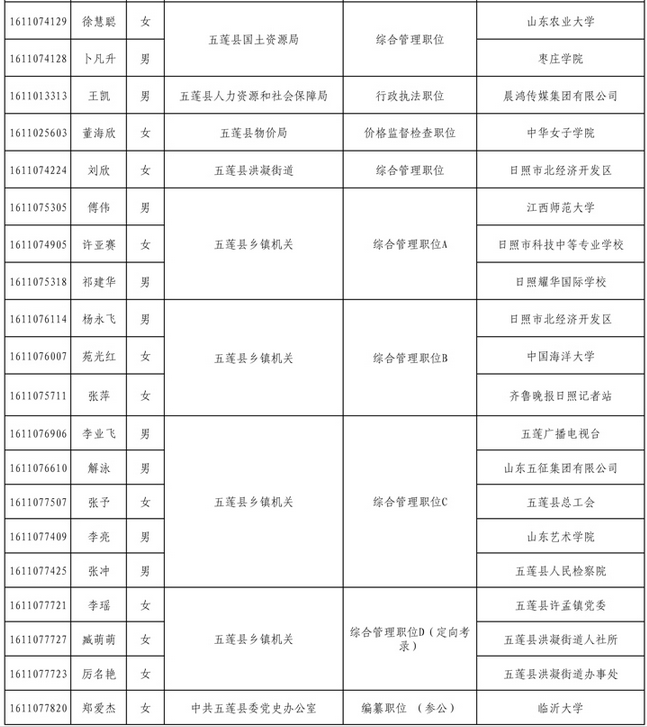 